BañoÁrea Techada 13 m²78 m²	93 m²110 m² de jardín	33 m² de jardínLocales Comerciales Francisco Petrarca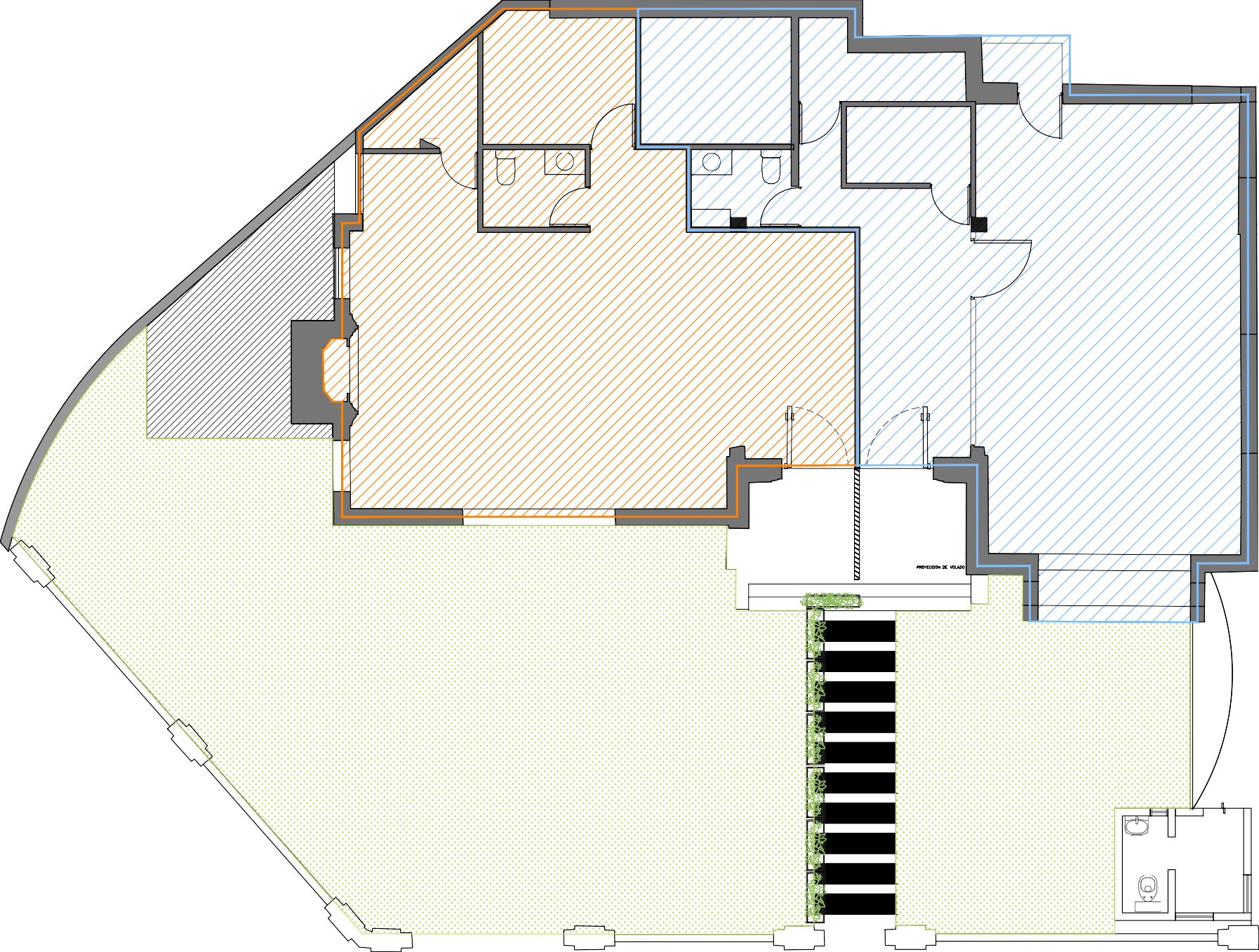 Acceso PeatonalAcceso Peatonal